Ora hai condiviso le tue foto con gli altri.Complimenti!!!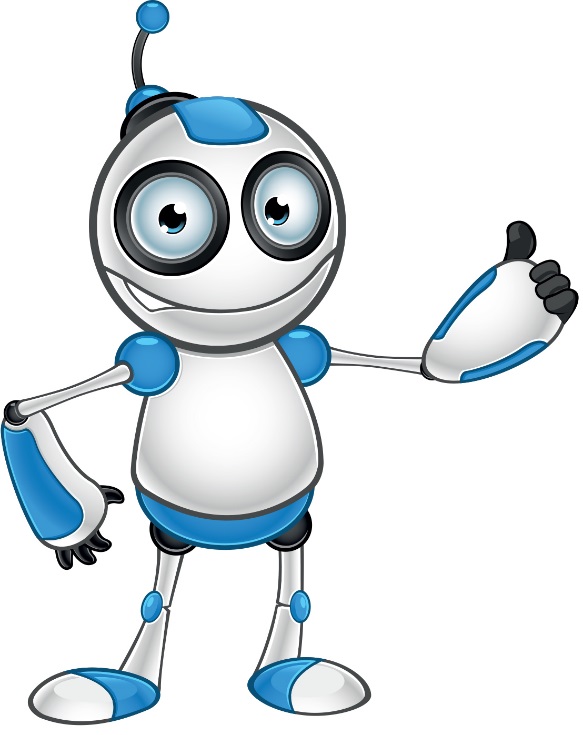 